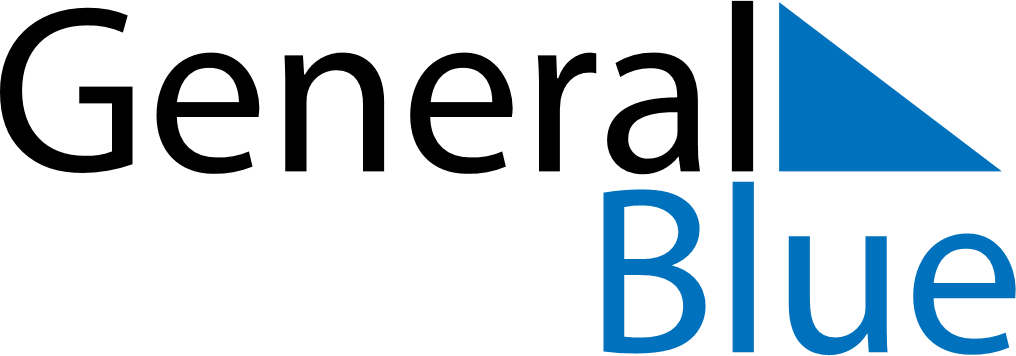 January 2024January 2024January 2024January 2024January 2024January 2024Akureyri, IcelandAkureyri, IcelandAkureyri, IcelandAkureyri, IcelandAkureyri, IcelandAkureyri, IcelandSunday Monday Tuesday Wednesday Thursday Friday Saturday 1 2 3 4 5 6 Sunrise: 11:34 AM Sunset: 2:56 PM Daylight: 3 hours and 22 minutes. Sunrise: 11:32 AM Sunset: 2:59 PM Daylight: 3 hours and 26 minutes. Sunrise: 11:30 AM Sunset: 3:01 PM Daylight: 3 hours and 30 minutes. Sunrise: 11:29 AM Sunset: 3:04 PM Daylight: 3 hours and 35 minutes. Sunrise: 11:27 AM Sunset: 3:07 PM Daylight: 3 hours and 39 minutes. Sunrise: 11:25 AM Sunset: 3:10 PM Daylight: 3 hours and 44 minutes. 7 8 9 10 11 12 13 Sunrise: 11:23 AM Sunset: 3:13 PM Daylight: 3 hours and 50 minutes. Sunrise: 11:20 AM Sunset: 3:16 PM Daylight: 3 hours and 55 minutes. Sunrise: 11:18 AM Sunset: 3:19 PM Daylight: 4 hours and 0 minutes. Sunrise: 11:16 AM Sunset: 3:22 PM Daylight: 4 hours and 6 minutes. Sunrise: 11:13 AM Sunset: 3:26 PM Daylight: 4 hours and 12 minutes. Sunrise: 11:11 AM Sunset: 3:29 PM Daylight: 4 hours and 18 minutes. Sunrise: 11:08 AM Sunset: 3:32 PM Daylight: 4 hours and 24 minutes. 14 15 16 17 18 19 20 Sunrise: 11:05 AM Sunset: 3:36 PM Daylight: 4 hours and 30 minutes. Sunrise: 11:02 AM Sunset: 3:39 PM Daylight: 4 hours and 36 minutes. Sunrise: 11:00 AM Sunset: 3:43 PM Daylight: 4 hours and 43 minutes. Sunrise: 10:57 AM Sunset: 3:47 PM Daylight: 4 hours and 49 minutes. Sunrise: 10:54 AM Sunset: 3:50 PM Daylight: 4 hours and 56 minutes. Sunrise: 10:51 AM Sunset: 3:54 PM Daylight: 5 hours and 3 minutes. Sunrise: 10:48 AM Sunset: 3:58 PM Daylight: 5 hours and 9 minutes. 21 22 23 24 25 26 27 Sunrise: 10:44 AM Sunset: 4:01 PM Daylight: 5 hours and 16 minutes. Sunrise: 10:41 AM Sunset: 4:05 PM Daylight: 5 hours and 23 minutes. Sunrise: 10:38 AM Sunset: 4:09 PM Daylight: 5 hours and 30 minutes. Sunrise: 10:35 AM Sunset: 4:12 PM Daylight: 5 hours and 37 minutes. Sunrise: 10:32 AM Sunset: 4:16 PM Daylight: 5 hours and 44 minutes. Sunrise: 10:28 AM Sunset: 4:20 PM Daylight: 5 hours and 51 minutes. Sunrise: 10:25 AM Sunset: 4:24 PM Daylight: 5 hours and 58 minutes. 28 29 30 31 Sunrise: 10:22 AM Sunset: 4:27 PM Daylight: 6 hours and 5 minutes. Sunrise: 10:18 AM Sunset: 4:31 PM Daylight: 6 hours and 12 minutes. Sunrise: 10:15 AM Sunset: 4:35 PM Daylight: 6 hours and 19 minutes. Sunrise: 10:12 AM Sunset: 4:39 PM Daylight: 6 hours and 27 minutes. 